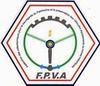 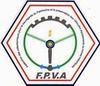 Date et signature :                                                              Je fais un don de :                            Euros					Je souhaite recevoir un justificatif pour ce don : Cochez iciEncadrer l’option choisie. Signer et retourner, avec le règlement et une enveloppe à votre adresse + 4 timbres (enveloppe timbrée pour les renouvellements de cotisation) à : 
Adresse postale de la F.P.V.A : 
FPVA chez  Philippe JOWYK – 848 Grande Rue – 08800 DEVILLE (A  photocopier et à transmettre à vos amis. L’union  fait la force, toutes les bonnes volontés sont les bienvenues) ;  MerciLa F.P.V.A, ce n’est pas du « Bla Bla » !  Votre Fédération des collectionneurs du patrimoine militaire n’est pas en concurrence avec d’autres fédérations, mais elle complète, activement, leur action !     Bien cordialement.Le trésorierPhilippe JOWYKBulletin  d’adhésion  F.P.V.A. : Chez Philippe JOWYK – 848 Grande Rue – 08800 DEVILLENom et prénom :Dénomination sociale :Adresse ou siège social :e-mail :                                                                  Tel:        Adhérents  (personnes physiques)    =         20 €        Adhérents (personnes morales)  = 40 € (tarif de base) + 2 €  par personne        (associations, clubs, musée, etc)          membre de la personne morale                       (ex : si 12 membres . Cotisation = 40 € + 12 x 2 = 64 €        Membres Bienfaiteurs                    =         minimum 100 €